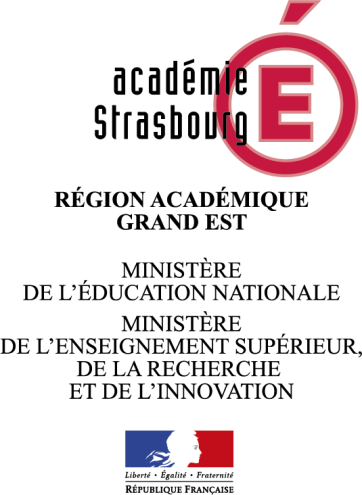 Action culturelle en langue régionale et transfrontalière à l’initiative des écoles ou des établissements  Règle de communication externeObjet : communication externeVotre établissement bénéficie d’une subvention pour une action culturelle en langue régionale et transfrontalière à l’initiative des écoles ou des établissements .Ce dispositif est financé par le Fonds commun « Langue et Culture Régionales », abondé par la Région Grand Est, les Conseils départementaux du Bas-Rhin et du Haut-Rhin ainsi que par l’État. Afin de garantir à chaque partenaire financeur la visibilité qui lui revient et conformément à la circulaire rectorale d’information sur le dispositif, nous vous prions de bien vouloir faire figurer les éléments d’information suivants dans l’ensemble de vos documents de communication externe à destination des parents d’élèves, de la presse ou du grand public (communiqués de presse, sites Internet, etc.) relatifs à vos actions ayant fait l’objet d’un financement.Mention : « Cette action est menée avec le soutien financier de la Région Grand Est, du Conseil départemental du Bas-Rhin, du Conseil départemental du Haut-Rhin et de l’État ».Logotypes :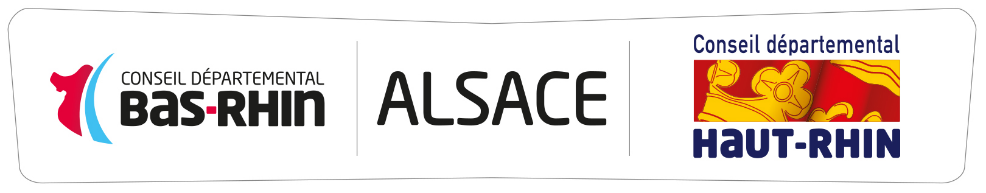 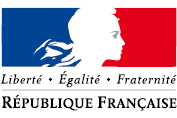 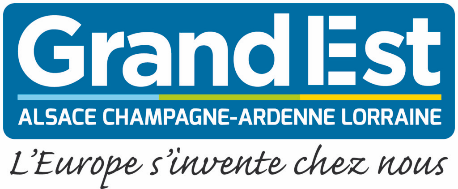 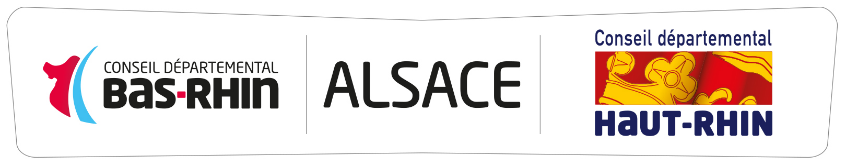 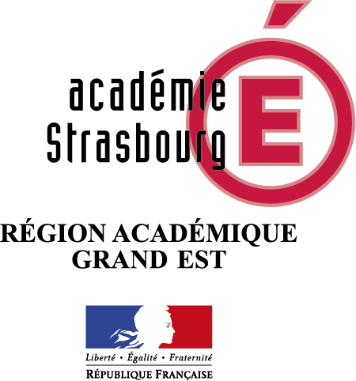 